Texas Language Proficiency Assessment for English Learner Identification
Parent/Guardian and Student Agreement for Remote Testing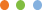 Your child will be taking the [preLAS or LAS Links] language proficiency assessment remotely for the purpose of English learner identification.   It is important that your child completes all activities in this assessment independently, so that your child is placed in school appropriately and so teachers have the most accurate information to support your child.For more information on the purpose of this assessment, please visit www.eltx.orgParent/Guardian Agreement:I will encourage my child to try their best.I will do my best to find a room for my child to test in that is quiet, private, and well-lit.I will turn off any music, TV or other background noise.I will only help my child if there are difficulties with the testing device, issues with logging into the web conference, and/or issues with logging into the assessment.I will not help my child with any questions on the assessment.I will not read the assessment questions or answers to my child.Student Agreement/Pledge:I will have a positive attitude and do my best on the assessment.I will not have a smart phone or any other electronic devices near me during the assessment except for the device I am using to communicate with the test administrator. I will not ask my parents or guardians to help me with any of the questions on the assessment.I will listen to the directions provided by the test administrator and will ask the test administrator questions if I need help.I will sit directly in front of the camera and in a well-lit area so that my face and workspace is always visible to the test administrator.If I need to use the restroom, I will ask my test administrator for permission to pause the assessment.I will do my best to focus and complete the assessment.I have read and understand the Parent/Guardian and Student Agreement for Remote Testing, and I agree to follow the requirements.  Student SignatureParent/Guardian SignatureStudent Full Name (Print)Parent/Guardian Full Name (Print)DateDate